ΛΑΜΑΡΙΝΕΣ ΚΑΙ ΡΟΛΛΑ ΘΕΡΜΗΣ ΕΛΑΣΗΣΗΟΤ ROLLED SHEETS AND COILS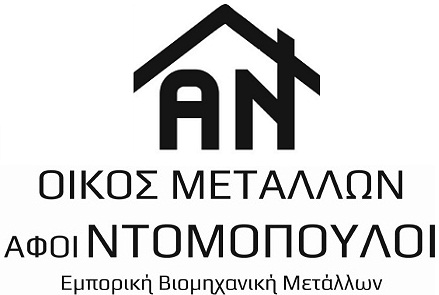 ΠΑΧΟΣTHICKNESSΘΕΩΡΙΤΙΚΑ ΒΑΡΗTHEORETICAL WEIGHTΘΕΩΡΙΤΙΚΑ ΒΑΡΗTHEORETICAL WEIGHTΘΕΩΡΙΤΙΚΑ ΒΑΡΗTHEORETICAL WEIGHTΘΕΩΡΙΤΙΚΑ ΒΑΡΗTHEORETICAL WEIGHTΘΕΩΡΙΤΙΚΑ ΒΑΡΗTHEORETICAL WEIGHTmm1000 × 2000 (mm)1250 × 2500 (mm)1500 × 3000 (mm)1500 × 6000 (mm)2000 × 6000 (mm)1.5023.5636.81---2.0031.4049.0670.65141.30-2.5039.2461.3188.29176.58-3.0047.1073.59105.98211.96282.604.0062.8098.13141.30282.60376.805.0078.50122.66176.63353.26471.006.0094.20147.19212.00424.00565.207.00109.90171.72247.00494.00659.408.00125.60196.25283.00566.00753.609.00141.30221.00318.00636.00847.8010.00157.00245.00353.00706.00942.0012.00188.40294.00424.00848.001130.40